Коклюш - не просто кашель!Коклюш- это опасное   инфекционное заболевание, дыхательных путей, которое характеризуется длительным течением. Отличительным признаком болезни - спазматический кашель.Механизм передачи – АэрозольныйПуть- воздушно капельный.Источником является человек – больной или носитель возбудителя коклюша.Периоды заболевания :Инкубационный нет проявлений ( 5-8дней, до 14)Катаральный (5-14 дней)-Гриппоподобное состояние-Слабый, но упорный кашельСпазматический   (2-5 месяцев)-сухой навязчивый кашель(спастический кашель) усиливающийся по ночам-постепенно приступы кашля становятся чаще ( до 30 раз  день)-затрудненный вдох, остановка дыхания. -Частая рвота-Угнетение сознанияПериод разрешения (2-4 недели)-Постепенное исчезновение симптомов коклюша.. 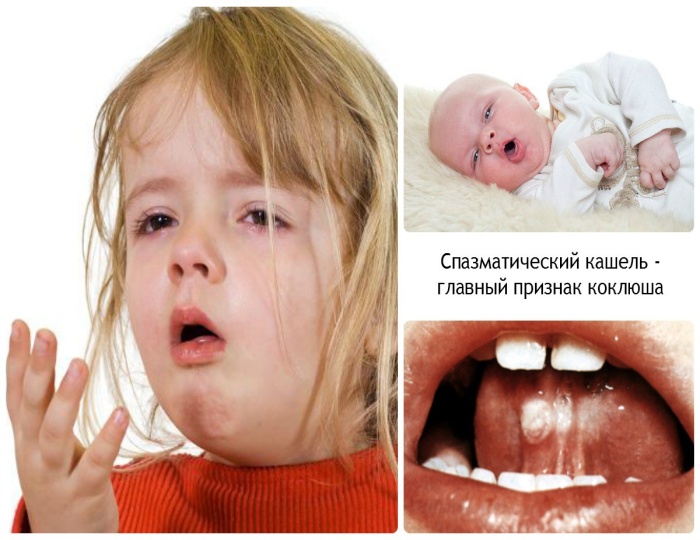 ПрофилактикаЕдинственная надежная  мера профилактики является вакцина!Иммунизация населения против коклюша проводится в рамках национального календаря профилактических прививок.Вакцина ставится в 3, 4,5 и 6 месяцев.Ревакцинация в 14 лет.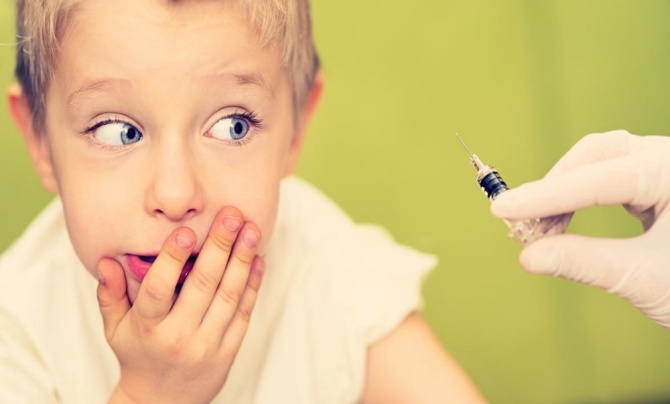 Выполнила: Гросман В.И 